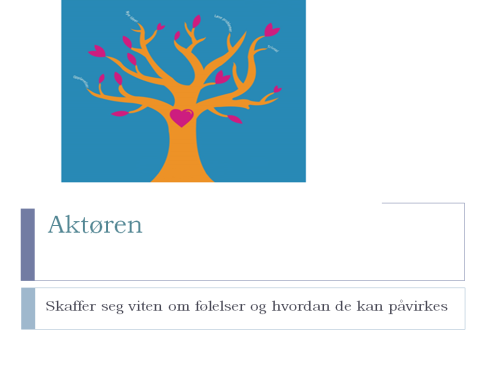 Aktøren: Styrke selvfølelse og grunnleggende sosial mestringOpplæringsmateriale i grunnskolen for elever med autismespekterforstyrrelse/andre med liknende sosiale vansker og evnenivå i normalområdet. I Aktøren arbeider eleven først med å forstå følelsenes betydning i dagliglivet og skaffe seg sosiale erfaringer om dette. Programmet avsluttes med gruppeaktiviteter om følelser og atferd.Forutsetninger hos eleven:Må kunne lese og gjennomføre en oppgave. Kjenne noen elever i klassen og flere voksne. 3-4 trinn virker passende.Tilrettelegging:Skolesituasjonen må være tilpasset elevens individuelle behov. Det er viktig å kunne bruke tid, og at samme lærer følger eleven gjennom aktivitetene. Læreren bør kjenne elevens skolehverdag godt, og samarbeide med andre på trinnet. Eleven må ha avsatt individuell ressurs 1-2 g. per uke. For nærmere informasjon:Ta kontakt med Gun Iversen: gun.iversen@helse-bergen.no eller på mobil 97010086.